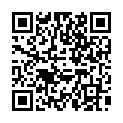 ссылка на документ(редакция № 6 на 26 января 2021 г.)ПРАВИТЕЛЬСТВО ПРИДНЕСТРОВСКОЙ МОЛДАВСКОЙ РЕСПУБЛИКИПОСТАНОВЛЕНИЕот 16 октября 2015 г.
№ 272Об установлении единого порядка и условий предоставления на территории Приднестровской Молдавской Республики бюджетных кредитов молодым семьям и молодым специалистамСАЗ (19.10.2015) № 15-42В соответствии со статьей 76-6 Конституции Приднестровской Молдавской Республики, Конституционным законом Приднестровской Молдавской Республики от 30 ноября 2011 года № 224-КЗ-V "О Правительстве Приднестровской Молдавской Республики" (САЗ 11-48), Законом Приднестровской Молдавской Республики от 21 апреля 2004 года № 408-З-III "О государственной молодежной политике" (САЗ 04-17), законом о республиканском бюджете на соответствующий финансовый год Правительство Приднестровской Молдавской Республики постановляет:1. Утвердить Положение о порядке предоставления бюджетных кредитов молодым семьям на приобретение строительных материалов, произведенных на территории Приднестровской Молдавской Республики, для строительства домовладений, а также на приобретение жилья (Приложение № 1 к настоящему Постановлению).2. Утвердить Положение о порядке предоставления беспроцентных бюджетных кредитов молодым специалистам органов внутренних дел, просвещения, здравоохранения и крестьянских (фермерских) хозяйств, работающих в сельской местности и городах местного значения, для приобретения строительных материалов отечественного производства в целях строительства нового жилья, а также на приобретение домовладений в сельской местности и городах местного значения (Приложение № 2 к настоящему Постановлению).3. Ответственность за реализацию норм настоящего Постановления возложить на глав государственных администраций городов (районов) Приднестровской Молдавской Республики.4. Контроль за исполнением настоящего Постановления возложить на первого заместителя Председателя Правительства Приднестровской Молдавской Республики.5. Настоящее Постановление вступает в силу со дня, следующего за днем его официального опубликования.Исполняющий обязанности Председателя Правительства
Приднестровской Молдавской Республики М. Парнасг. Тирасполь
16 октября 2015 г.
№ 272Приложение № 1
к Постановлению Правительства
Приднестровской Молдавской Республики
от 16 октября 2015 года № 272Положение
о порядке предоставления бюджетных кредитов молодым семьям на приобретение строительных материалов, произведенных на территории Приднестровской Молдавской Республики, для строительства домовладений, а также на приобретение жилья1. Общие положения1. Настоящее Положение устанавливает порядок предоставления бюджетных кредитов (далее - бюджетных кредитов) молодым семьям в соответствии с законом Приднестровской Молдавской Республики о республиканском бюджете на соответствующий финансовый год.2. В настоящем Положении используются следующие определения:а) бюджетный кредит - форма финансирования целевых расходов граждан Приднестровской Молдавской Республики за счет местных бюджетов городов (районов) на условиях срочности, возвратности и платности;б) молодая семья - семья в первые 5 (пять) лет после заключения брака при условии, что брак заключается супругами впервые и хотя бы один из них не достиг возраста 35 (тридцати пяти) лет.2. Условия кредитования3. Бюджетные кредиты выдаются молодым семьям на следующих условиях:а) целевое назначение - приобретение молодыми семьями жилья на территории Приднестровской Молдавской Республики или строительных материалов, произведенных на территории Приднестровской Молдавской Республики, для строительства домовладений на территории Приднестровской Молдавской Республики.б) срок бюджетного кредита - до 5 (пяти) лет;в) размер процента - 1 (один) процент;г) расчетный период для начисления процента - 1 (один) год;д) максимальный размер предоставляемой суммы - 100 000 (сто тысяч) рублей Приднестровской Молдавской Республики.4. Правом получения бюджетного кредита может воспользоваться один из супругов молодой семьи при условии, что у обоих супругов отсутствует жилье, принадлежащее им на праве собственности в течение 3 (трех) лет, предшествующих обращению о предоставлении бюджетного кредита (за исключением комнаты в общежитии). Заемщиком может быть один из супругов:а) имеющий гражданство Приднестровской Молдавской Республики;б) постоянно проживающий в пределах административно-территориальной единицы Приднестровской Молдавской Республики не менее 1 (одного) года до даты обращения о предоставлении бюджетного кредита;в) имеющий постоянное место работы на территории Приднестровской Молдавской Республики не менее 1 (одного) года до даты обращения о предоставлении бюджетного кредита;г) не имеющий задолженностей перед бюджетами различных уровней.5. Право на получение бюджетного кредита может быть реализовано только 1 раз.6. Обязательным условием предоставления бюджетного кредита является обеспечение исполнения обязательства одним из способов:а) залог;б) поручительство.3. Порядок предоставления бюджетных кредитов7. Для рассмотрения вопроса о получении бюджетного кредита один из супругов, который может быть заемщиком, обращается в государственную администрацию города (района) с заявлением с указанием суммы, целевого назначения, срока пользования, порядка погашения (ежемесячно, ежеквартально) бюджетного кредита, предлагаемого способа обеспечения исполнения обязательства. Если в качестве способа обеспечения исполнения обязательства предлагается залог, то в заявлении также указывается информация о предмете залога и залогодателе.Одновременно с заявлением о предоставлении бюджетного кредита представляются следующие документы:а) копии документов, удостоверяющих личность супругов;б) копия свидетельства о регистрации брака;в) справка с места работы (полное наименование организации, продолжительность работы, должность, размер среднемесячной заработной платы) одного из супругов, который может быть заемщиком;г) справка органов ЗАГС о том, что брак заключен впервые;д) разрешительные документы на строительство либо документы, подтверждающие участие в строительстве, в соответствии с действующим законодательством Приднестровской Молдавской Республики;е) копия договора поручительства, если способом обеспечения исполнения обязательства является поручительство; копии документов, подтверждающих права на предмет залога, если способом обеспечения исполнения обязательства является залог;Исключен(-а)з) справка финансовых учреждений об отсутствии кредиторской задолженности;Исключен(-а)к) согласие супруга (супруги) на предоставление бюджетного кредита в письменной форме.Все копии указанных документов представляются с предъявлением оригиналов в случае, если копии не заверены нотариусом.В целях получения информации о молодой семье государственная администрация города (района) вправе направлять запросы в органы государственной власти Приднестровской Молдавской Республики.Решение о предоставлении бюджетного кредита принимается комиссией, создаваемой государственной администрацией города (района) (далее - комиссия).Комиссия рассматривает заявление в течение 10 (десяти) рабочих дней с момента представления всех вышеуказанных документов. По результатам рассмотрения документов, оценки возможностей погашения бюджетного кредита комиссия принимает решение о предоставлении или об отказе в предоставлении бюджетного кредита. Решение комиссии оформляется протоколом заседания комиссии. В случае принятия решения о предоставлении кредита в протоколе указываются конкретные условия предоставления бюджетного кредита (срок возврата, размер предоставляемых средств, условия оплаты процентов).В случае отказа в предоставлении бюджетного кредита государственная администрация города (района) письменно информирует об этом заявителя с указанием причин отказа.Основаниями отказа в предоставлении бюджетного кредита являются:а) наличие в представленных документах недостоверной или искаженной информации;б) не представление в адрес государственной администрации города (района) документов, указанных в частях первой и второй настоящего пункта;в) повторное обращение кого-либо из супругов с заявлением о предоставлении бюджетного кредита, если ранее он был предоставлен;г) несоответствие требованиям, указанным в пункте 4 настоящего Положения.8. Решение комиссии о предоставлении бюджетного кредита утверждается государственной администрацией города (района). Утвержденное решение является основанием для заключения кредитного договора между государственной администрацией города (района) и одним из супругов, который может быть заемщиком.9. В кредитном договоре в обязательном порядке указываются целевое назначение бюджетного кредита и обязательства по целевому использованию кредитных средств в срок, не превышающий 1 (один) год со дня перечисления средств на банковский счет заемщика, срок пользования кредитом, а также порядок погашения основного долга и выплаты процентов за пользование кредитом (ежемесячно, ежеквартально), в случае нарушения заемщиком срока погашения основного долга по кредиту устанавливаются штрафные санкции в размере ставки рефинансирования центрального банка Приднестровской Молдавской Республики за каждый день просрочки.При этом по обращению заемщика срок исполнения установленных кредитным договором обязательств по целевому использованию кредитных средств, указанный в части первой настоящего пункта, который истекает в период действия чрезвычайного положения и (или) ограничительных мероприятий (карантина) по предотвращению распространения коронавирусной инфекции, вызванной новым типом вируса COVID-19, подлежит продлению на срок до 1 (одного) года с момента окончания действия чрезвычайного положения и (или) ограничительных мероприятий (карантина) по предотвращению распространения коронавирусной инфекции, вызванной новым типом вируса COVID-19, посредством внесения изменений в кредитный договор, заключенный между государственной администрацией города (района) и заемщиком.10. Заемщик вправе погасить бюджетный кредит досрочно.11. Выдача бюджетного кредита осуществляется в порядке очередности по дате принятия решения о предоставлении бюджетного кредита по мере поступления денежных средств.12. Предоставление бюджетного кредита молодым семьям осуществляется путем перечисления денежных средств на основании кредитного договора на банковский счет заемщика.13. Средства бюджетного кредита с банковского счета заемщика могут быть использованы только на цели, указанные в кредитном договоре.4. Состав и организация работы комиссии14. Для рассмотрения заявок на получение бюджетного кредита государственной администрацией города (района) формируется соответствующая комиссия в составе не менее 5 (пяти) человек. Количественный и персональный состав определяется на основании решения главы государственной администрации города (района).Работой комиссии руководит председатель, который назначается главой государственной администрации города (района).15. В обязанности председателя входит:а) руководство и координация работы комиссии, созыв, утверждение повестки и проведение заседаний комиссии;б) контроль за выполнением решений комиссии.16. В обязанности секретаря комиссии входит:а) ведение журнала учета поданных заявлений о предоставлении бюджетных кредитов, фиксируя дату и время поступления документов;б) осуществление анализа и систематизации поступивших заявлений, составление сводной таблицы;в) оформление протоколов заседаний комиссии;г) подготовка информации для публикации в средствах массовой информации и подготовка ответов заявителям о результатах рассмотрения поданных заявлений.17. Необходимость проведения заседания комиссии определяется председателем.18. Для принятия решения на заседании комиссии необходимо присутствие более 2/3 ее состава, включая председателя комиссии. Решения комиссии принимаются простым большинством голосов присутствующих членов комиссии. В случае равенства голосов решающим является голос председателя комиссии.19. Результаты рассмотрения вопроса комиссией оформляются протоколом.Голосование может быть проведено по всему протоколу в целом. В случае разногласия членов комиссии по отдельным пунктам протокола голосование проводится по каждому пункту в отдельности. При этом член комиссии, мнение которого отличается от других членов комиссии, вправе отразить свое мнение в письменном виде как приложение к протоколу.В протоколе заседания комиссии указываются: повестка дня, фамилии присутствующих членов комиссии, результаты голосования, принятые решения. Протокол подписывается всеми членами комиссии, присутствующими на заседании.5. Контроль за исполнением условий кредитного договора20. Контроль за исполнением условий кредитного договора осуществляется государственной администрацией города (района).21. Заемщик отчитывается перед государственной администрацией города (района) о целевом использовании полученного бюджетного кредита путем представления копий договоров, платежных и товаросопроводительных документов в течение 1 (одного) месяца с момента расходования кредитных средств.6. Заключительные положения22. Источником финансирования являются средства, поступившие в бюджет муниципального образования в качестве платежей по погашению бюджетных кредитов, в том числе в виде процентов по кредитам, направленным местным бюджетам городов и районов в 2009-2010 годах из республиканского бюджета посредством субсидий, а также остатки средств на счетах местных бюджетов от данных субсидий, не использованных в полном объеме в предыдущем финансовом году, направляются на повторное кредитование с учетом целевого назначения ранее выданных средств.23. Государственная администрация города (района) имеет право на получение информации от заемщика об исполнении обязательств по кредитному договору.24. Государственная администрация города (района) направляет в Совет народных депутатов города (района) информацию о проделанной работе и принятых решениях. Ежегодно государственная администрация города (района) направляет в Совет народных депутатов города (района) информацию об исполнении условий договора по каждому заемщику о кредитовании в предыдущем календарном году, что находит свое отражение в отчете главы государственной администрации города (района) об исполнении бюджета.25. Информация о количестве и суммах бюджетных кредитов, предоставленных молодым семьям, публикуется государственной администрацией города (района) на официальном сайте, а также в средствах массовой информации.26. Средства, полученные от заемщика в качестве платы за пользование бюджетным кредитом (проценты), зачисляются в доход местного бюджета города (района).27. Средства, полученные от заемщика в качестве платежей по погашению бюджетного кредита, зачисляются в доход местного бюджета города (района).Приложение № 2
к Постановлению Правительства
Приднестровской Молдавской Республики
от 16 октября 2015 года № 272Положение
о порядке предоставления беспроцентных бюджетных кредитов молодым специалистам органов внутренних дел, просвещения, здравоохранения и крестьянских (фермерских) хозяйств, работающих в сельской местности и городах местного значения, для приобретения строительных материалов отечественного производства в целях строительства нового жилья, а также на приобретение домовладений в сельской местности и городах местного значения1.Общие положения1. Настоящее Положение устанавливает порядок предоставления беспроцентных бюджетных кредитов молодым специалистам органов внутренних дел, просвещения, здравоохранения и крестьянских (фермерских) хозяйств, работающих в сельской местности и городах местного значения, для приобретения строительных материалов отечественного производства в целях строительства нового жилья, а также на приобретение домовладений в сельской местности и городах местного значения, который реализуется государственными администрациями городов (районов) соответствующих административно-территориальных единиц в соответствии с законом Приднестровской Молдавской Республики о республиканском бюджете на соответствующий финансовый год.2. В настоящем Положении используются следующие определения:а) беспроцентный бюджетный кредит - форма финансирования целевых расходов граждан Приднестровской Молдавской Республики за счет местных бюджетов городов (районов) на условиях срочности и возвратности;б) молодой специалист - физическое лицо в течение первых 3 (трех) лет после окончания учреждения начального, среднего, высшего профессионального образования.2. Условия кредитования3. Беспроцентные бюджетные кредиты выдаются молодым специалистам на следующих условиях:а) целевое назначение - приобретение строительных материалов отечественного производства в целях строительства нового жилья, а также на приобретение домовладений в сельской местности и городах местного значения;б) срок бюджетного кредита - до 5 (пяти) лет;в) максимальный размер предоставляемой суммы - 100 000 (сто тысяч) рублей Приднестровской Молдавской Республики.4. Правом получения беспроцентного бюджетного кредита может воспользоваться молодой специалист при условии отсутствия жилья, принадлежащего ему на праве собственности в течение 3 (трех) лет, предшествующих обращению о предоставлении беспроцентного бюджетного кредита (за исключением комнаты в общежитии).Заемщиком может быть молодой специалист:а) имеющий гражданство Приднестровской Молдавской Республики;б) постоянно проживающий в пределах административно-территориальной единицы Приднестровской Молдавской Республики;в) имеющий постоянное место работы в сельской местности и городах местного значения Приднестровской Молдавской Республики.г) не имеющий задолженностей перед бюджетами различных уровней.5. Право на получение беспроцентного бюджетного кредита может быть реализовано только 1 раз.6. Обязательным условием предоставления беспроцентного бюджетного кредита является обеспечение исполнения обязательства одним из способов:а) залог;б) поручительство.3. Порядок предоставления беспроцентных бюджетных кредитов7. Для получения беспроцентного бюджетного кредита молодой специалист обращается в государственную администрацию города (района) с заявлением с указанием суммы, целевого назначения, срока пользования, порядка погашения (ежемесячно, ежеквартально) беспроцентного бюджетного кредита, предлагаемого способа обеспечения исполнения обязательства. Если в качестве способа обеспечения исполнения обязательства предлагается залог, то в заявлении также указывается информация о предмете залога и залогодателе.Одновременно с заявлением о предоставлении беспроцентного бюджетного кредита молодой специалист представляет в государственную администрацию города (района) следующие документы:а) копия документа, удостоверяющего личность;б) копия документа об образовании, подтверждающего, что на момент подачи заявления после окончания учреждения начального, среднего, высшего профессионального образования прошло менее 3 (трех) лет;в) справка с места работы (полное наименование организации, продолжительность работы, должность, размер среднемесячной заработной платы), за исключением членов крестьянских (фермерских) хозяйств; выписка из государственного реестра индивидуальных предпринимателей о крестьянском (фермерском) хозяйстве для членов крестьянского (фермерского) хозяйства;г) разрешительные документы на строительство либо документы, подтверждающие участие в строительстве, в соответствии с действующим законодательством Приднестровской Молдавской Республики;д) копия договора поручительства, если способом обеспечения исполнения обязательства является поручительство; копии документов, подтверждающих права на предмет залога, если способом обеспечения исполнения обязательства является залог;Исключен(-а)ж) справка финансовых учреждений об отсутствии кредиторской задолженности;Исключен(-а)Все копии указанных документов представляются с предъявлением оригиналов в случае, если копии не заверены нотариусом.В целях получения информации о молодом специалисте государственная администрация города (района) вправе направлять запросы в органы государственной власти Приднестровской Молдавской Республики.Решение о предоставлении беспроцентного бюджетного кредита принимается комиссией, создаваемой государственной администрацией города (района) (далее - комиссия).Комиссия рассматривает заявление в течение 10 (десяти) рабочих дней с момента представления всех указанных документов. По результатам рассмотрения документов, оценки возможностей погашения бюджетного кредита комиссия принимает решение о предоставлении или об отказе предоставления бюджетного кредита. Решение комиссии оформляется протоколом заседания комиссии. В случае принятия решения о предоставлении кредита в протоколе указываются конкретные условия предоставления бюджетного кредита (срок возврата, размер предоставляемых средств).В случае отказа в предоставлении бюджетного кредита государственная администрация города (района) письменно информирует об этом заявителя с указанием причин отказа.Основаниями отказа в предоставлении беспроцентного бюджетного кредита являются:а) наличие в представленных документах недостоверной или искаженной информации;б) не представление в адрес государственной администрации города (района) документов, указанных в частях первой и второй настоящего пункта;в) повторное обращение с заявлением о предоставлении беспроцентного бюджетного кредита, если ранее он был предоставлен;г) несоответствие требованиям, указанным в пункте 4 настоящего Положения.8. Решение комиссии о предоставлении беспроцентного бюджетного кредита утверждается государственной администрацией города (района). Утвержденное решение является основанием для заключения кредитного договора между государственной администрацией города (района) и молодым специалистом.9. В кредитном договоре в обязательном порядке указывается целевое назначение беспроцентного бюджетного кредита и обязательства по целевому использованию кредитных средств в срок, не превышающий 1 (один) год со дня перечисления средств на банковский счет заемщика, срок пользования беспроцентным бюджетным кредитом, а также порядок его погашения (ежемесячно, ежеквартально). В случае нарушении заемщиком срока погашения беспроцентного бюджетного кредита устанавливаются штрафные санкции в размере ставки рефинансирования центрального банка Приднестровской Молдавской Республики за каждый день просрочки.10. Заемщик вправе погасить беспроцентный бюджетный кредит досрочно.11. Выдача беспроцентного бюджетного кредита осуществляется в порядке очередности по дате принятия решения о предоставлении бюджетного кредита по мере поступления денежных средств.Предоставление беспроцентного бюджетного кредита молодым специалистам осуществляется путем перечисления денежных средств на основании кредитного договора на банковский счет заемщика.12. Средства беспроцентного бюджетного кредита с банковского счета заемщика могут быть использованы только на цели, указанные в кредитном договоре.13. В случае расторжения трудового договора по собственному желанию заемщик обязан досрочно погасить оставшуюся сумму беспроцентного бюджетного кредита в течение 3 (трех) месяцев с даты увольнения.4. Состав и организация работы комиссии14. Для рассмотрения заявок на получение беспроцентного бюджетного кредита государственной администрацией города (района) формируется соответствующая комиссия в составе не менее 5 человек. Количественный и персональный состав определяется на основании решения главы государственной администрации города (района).Работой комиссии руководит председатель, который назначается главой государственной администрации города (района).15. В обязанности председателя входит:а) руководство и координация работы комиссии, созыв, утверждение повестки и проведение заседаний комиссии;б) контроль выполнения решений комиссии.16. В обязанности секретаря комиссии входит:а) ведение журнала учета поданных заявлений о предоставлении бюджетных кредитов, фиксируя дату и время поступления документов;б) осуществление анализа и систематизации поступивших заявок, составление сводной таблицы;в) оформление протоколов заседаний комиссии;г) подготовка информации для публикации в средствах массовой информации и подготовка ответов заявителям о результатах рассмотрения поданных заявлений.17. Необходимость проведения заседания комиссии определяется председателем.18. Для принятия решения на заседании комиссии необходимо присутствие более 2/3 ее состава, включая председателя комиссии. Решения комиссии принимаются простым большинством голосов присутствующих членов комиссии. В случае равенства голосов решающим является голос председателя комиссии.19. Результаты рассмотрения вопроса комиссией оформляются протоколом.Голосование может быть проведено по всему протоколу в целом. В случае разногласия членов комиссии по отдельным пунктам протокола голосование проводится по каждому пункту в отдельности. При этом член комиссии, мнение которого отличается от других членов комиссии, вправе отразить свое мнение в письменном виде как приложение к протоколу. В протоколе заседания комиссии указываются: повестка дня, фамилии присутствующих членов комиссии, результаты голосования, принятые решения. Протокол подписывается всеми членами комиссии, присутствующими на заседании.5. Контроль за исполнением условий кредитного договора20. Контроль за надлежащим исполнением условий кредитного договора осуществляется государственной администрацией города (района).21. Заемщик отчитывается перед государственной администрацией города (района) о целевом использовании полученного беспроцентного бюджетного кредита путем представления копий договоров, платежных и товаросопроводительных документов в течение 1 (одного) месяца с момента расходования кредитных средств.6. Заключительные положения22. Источником финансирования являются средства, поступившие в бюджет муниципального образования в качестве платежей по погашению бюджетных кредитов, направленных местным бюджетам городов и районов в 2009-2010 годах из республиканского бюджета посредством субсидий, а также остатки средств на счетах местных бюджетов от данных субсидий, не использованных в полном объеме в предыдущем году, направляются на повторное кредитование с учетом целевого назначения ранее выданных средств.23. Государственная администрация города (района) имеет право на получение информации от заемщика об исполнении обязательств по кредитному договору.24. Государственная администрация города (района) направляет в Совет народных депутатов города (района) информацию о проделанной работе и принятых решениях. Ежегодно государственная администрация города (района) направляет в Совет народных депутатов города (района) информацию об исполнении условий договора по каждому заемщику о кредитовании в предыдущем календарном году, что находит свое отражение в отчете главы государственной администрации города (района) об исполнении бюджета.25. Информация о количестве и суммах кредитов, предоставленных молодым специалистам, публикуется государственной администрацией города (района) на официальном сайте, в средствах массовой информации.26. Средства, полученные от заемщика при погашении бюджетного кредита, зачисляются в доход местного бюджета города (района).